Publicado en Barcelona el 12/02/2024 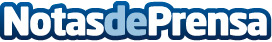 Caviar Nacarii presenta su propuesta para seducir en San ValentínEn la búsqueda del regalo perfecto para el Día de San Valentín, Nacarii ofrece una experiencia culinaria inolvidable para sorprender en esta fecha tan señalada con la delicia más refinadaDatos de contacto:MIREIA GARCIACONSULTORES MGM 639717912Nota de prensa publicada en: https://www.notasdeprensa.es/caviar-nacarii-presenta-su-propuesta-para Categorias: Gastronomía Restauración Consumo http://www.notasdeprensa.es